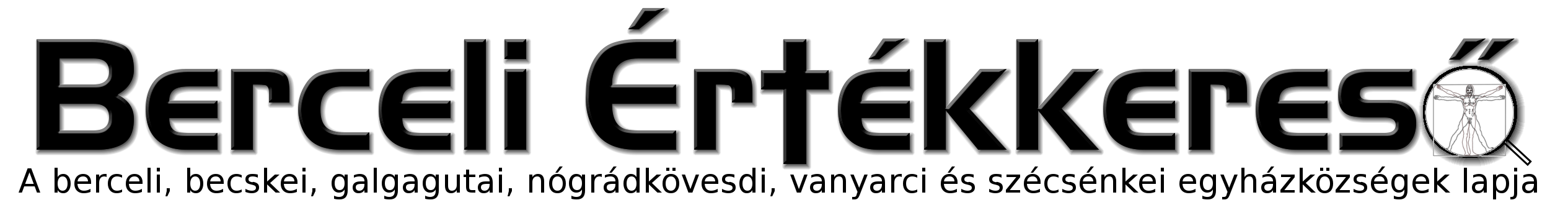 IV. évf. 4. szám Évközi 3. vasárnap	2017. január 22.A 2016-os év Galgaguta életében (2. rész)Köszönetet mondunk mindazoknak, akik tevékenységükkel bármilyen módon hozzájárultak a szentmisék, igeliturgiák és az imaórák előkészítéséhez és lebonyolításához: köszönjük a kántori szolgálatot,köszönjük a gyermekek kifejezetten lelkes közreműködését a ministrálásban, valamint az anyák napi műsorban és a karácsonyi pásztorjátékban,köszönjük a gyermekekkel foglalkozó, őket irányító és változatosabbnál változatosabb módon ösztönző felnőttek tevékenységét: a ministránstablót, a gyerekeknek készített apró meglepetéseket, a ministránspróbákat, a pásztorjáték betanítását és lebonyolítását,köszönjük a Mustármag-kórus megalakítását és az abban részt vevő gyermekek és felnőttek zenés-énekes közreműködését,	köszönjük a Kedves Testvérek készséges részvételét a felolvasásban, a perselyezésben és a körmenetek során ellátandó feladatokban, továbbá az Úrnapi sátrak feldíszítésében, valamint a hétfői imaórák lebonyolításában,köszönjük a Rózsafűzér-társulat működését.Hálásak vagyunk továbbá minden olyan ünnepért és eseményért, amelyek az idei év során lelki élményekkel gazdagítottak minket:Az idei évben meghirdetett Irgalmasság Szentéve, valamint az ugyancsak 2016-ra eső Szent Márton emlékév is nagy jelentőséggel bírt számunkra, mivel templomuknak tulajdonképpen két búcsúja van, hiszen továbbra is védőszentünkként tiszteljük Szent Márton püspököt is.Az Irgalmasság Szentévéhez kötődően az idei év során sokan zarándokoltak el templomunkba, egyénileg vagy csoportosan. Jöttek zarándokcsoportok Rimócról, Peresznyéről, Esztergomból és Zalakarosról, a nyáron berceli táborhelyükről gyalogosan elzarándokoltak hozzánk a Szobi Szent László Plébánia hittanosai, szeptemberben pedig a Mária-út gyalogos zarándokai tértek be templomunkba.Hálát adunk a hozzánk érkező összes zarándokért, valamint köszönetet mondunk azoknak a Kedves Testvéreknek, akik a zarándokok méltó fogadásában közreműködtek.Galgagután alkalmunk van arra, hogy megéljük a más felekezetekkel való együttélés örömeit és nehézségeit egyaránt, melyért ugyancsak hálát adunk.Január végén az evangélikus társegyházközséggel karöltve, baptista és református testvérek közreműködésével idén is megtartottuk az ökumenikus imanyolcadot, amelyen szép számmal vettek részt a katolikus testvérek. Köszönjük a záró agapéra hozott rengeteg süteményt is. Szintúgy a katolikus testvérek aktív részvételével zajlott adventben a vasárnap délutáni ökumenikus gyertyagyújtás is.Idén februárban is csatlakoztunk a Házasság Hete rendezvénysorozathoz, az aznapi imaórát a házaspárokért és a családokért végeztük. Májusban szeretettel köszöntöttük az édesanyákat és nagymamákat, valamint Égi Édesanyánkat.A nagyheti szertartásokra visszagondolva köszönettel emlékezünk meg Balogh Tamás és Sánta János atyák vendég-szolgálatáról, valamint a püspökhatvani Pro Musica Vegyeskórus virágvasárnapi és nagypénteki Passiójáról.Májusban a jó termésért végzett ájtatossághoz – vagyis a búzaszenteléshez – kapcsolódóan sor került a templom parkjában újonnan telepített gyümölcsfák megáldására is, melyekért ugyancsak köszönetet mondunk. Nyáron ministránsaink és fiataljaink értékes táborozásokon vehettek részt.Az idei évben is hálaadással zártuk a tanévet júniusban, és szeptemberben sok hittanossal együtt hívtuk segítségül a Szentlelket az új tanév megkezdéséhez, az oltár előtt pedig szép számmal sorakoztak áldásra várva az iskolatáskák. Augusztusban – Szent István királyunk ünnepén – hálát adtunk az új kenyérért, októberben pedig minden terményért, amikkel az idén a Jó Isten megörvendeztetett bennünket. Novemberben megemlékeztünk halottainkról. Ehhez kapcsolóan az elmúlt évekhez hasonlóan idén is mécsest gyújtottunk a templom előtt mindazokra emlékezve, akik templomunk építésén fáradoztak, akik imáikkal, két kezük munkájával és anyagi hozzájárulásukkal támogatták és segítették a templom felépítését és fenntartását, de időközben már átköltöztek az Örök Hazába.Adventtel megkezdődött az új egyházi év: ez alkalommal a családok adventi koszorúi sorakoztak áldásra várva az oltár előtt. Decemberben az egyházközséghez tartozó három jubiláns házaspárral is együtt ünnepelhettünk. Az idei évben három kisgyermeket kereszteltek meg templomunkban: januárban Kolompár Laura és Kolompár Marcell, augusztusban pedig Pénzes Barnabás Bulcsú részesült a keresztség szentségében. Az Isteni Irgalmasság vasárnapján az ünnepi búcsúi szentmise keretében Horváth Veronika és Sneider László első szentáldozásának lehettünk tanúi.2016-ban két katolikus temetésre került sor Galgagután. Házasságkötés és bérmálás az idei évben egyházközségünkben nem történt. Örömmel tapasztaljuk, hogy a Kedves Testvérek rendszeresen végzik szentgyónásukat, illetve rendszeresen és nagy létszámban járulnak szentáldozáshoz. A statisztika szerint az idei évben mintegy 2300-ra tehető a szentáldozások száma.HIRDETÉSEKBercelen a 8. csoport takarít.2017.01.23.	H	17:00	Szentmise a Szécsénkei Templomban		18:00	Ökumenikus Istentisztelet a Galgagutai Evangélikus Gyülekezeti Teremben (katolikus)2017.01.24.	K	17:00	Szentmise a Becskei Templomban		 18:00	Ökumenikus Istentisztelet a Galgagutai Evangélikus Gyülekezeti Teremben (ev.)2017.01.25.	Sz	17:30	Szentségimádás a Berceli Templomban		18:00	Ökumenikus Istentisztelet a Galgagutai Evangélikus Gyülekezeti Teremben (bapt.)2017.01.26.	Cs	17:00	Szentmise a Berceli Templomban- +Számel László		17:30	Szentségimádás a Berceli Templomban		18:00	Ökumenikus Istentisztelet a Galgagutai Templomban (katolikus: Czombos József)2017.01.27.	P	17:00	Szentmise a Galgagutai Templomban		18:00	Ökumenikus Istentisztelet a Galgagutai Templomban (evangélikus)2017.01.28	Sz	10:00	Bérmálkozási előkészítő a Berceli Plébánián		17:00	Szentmise a Berceli Templomban +Csernyi László, szülei, István és Teréz; Mravik szülők, Ferenc és Margit és hozzátartozók		18:00	Ökumenikus Istentisztelet a Galgagutai Templomban (katolikus: Rolik Róbert)2017.01.29.	V	08:30	Szentmise a Berceli TemplombanÉvközi		09:00	Igeliturgia a Vanyarci Templomban4. vasárnap		10:30	Szentmise a Becskei Templomban		10:30	Igeliturgia a Galgagutai Templomban		12:00	Szentmise a Szécsénkei Templomban		12:00	Igeliturgia a Nógrádkövesdi Templomban		18:00	Ökumenikus Istentisztelet a Galgagutai Templomban (minden felekezet)2017.02.18. 18:00	 Jótékonysági Farsangi Bál a Berceli Művelődési HázbanHivatali ügyintézés: Római Katolikus Plébánia 2687 Bercel, Béke u. 20. H-P 8:00-16:00tel: (30) 455 3287 web: http://bercel.vaciegyhazmegye.hu, e-mail: bercel@vacem.huBankszámlaszám: 10700323-68589824-51100005